STATE OF MARYLAND 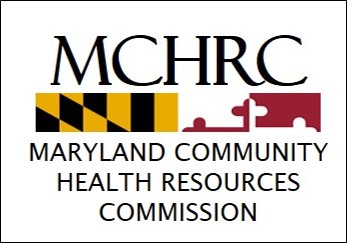 Community Health Resources Commission 45 Calvert Street, Room 336 • Annapolis, Maryland 21401Larry Hogan, Governor - Boyd Rutherford, Lt. GovernorAllan Anderson, M.D., Chair – Mark Luckner, Executive DirectorFebruary 4, 2019Community Health Resources Commission: Grants Supporting Projects in Rural Communities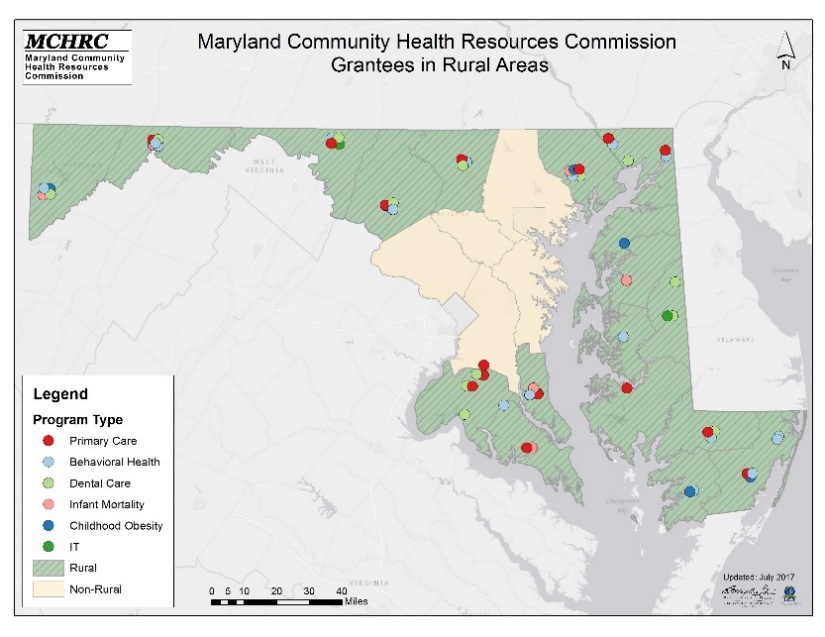 The CHRC has awarded 210 grants totaling $64.1 million.  Of this total, more than half (107 of 210) have supported programs in rural areas. CHRC rural health grants, totaling approximately $28 million, have provided 85,963 patients access to primary care, behavioral health care, dental, women’s health, and childhood obesity prevention services in 18 rural jurisdictions of the state.  CHRC grants have provided the start-up funding to enable safety net providers to increase their capacity and have supported innovative and replicable projects to address social determinants of health and serve vulnerable populations.  Grants Recently Awarded (9 projects about to be implemented)Choptank Community Health System (18-001). This project will address dental workforce challenges in a rural area of the state by expanding access to pediatric dental services through a new dental practice in Denton. The project involves a partnership with the University of Maryland School of Dentistry to recruit a dental fellow to provide pediatric dental services in their existing clinics in Federalsburg, Goldsboro, and Cambridge. This project is innovative, could offer a replicable model in other rural communities facing dental care shortages, and is financially sustainable.Talbot County Health Department (18-002). This project will establish a Rural Health Collaborative working across five counties (Queen Anne’s, Kent, Talbot, Caroline, and Dorchester) to improve the integration of clinical, social, and preventative health systems. The Collaborative will focus on improving health care for low-income residents and would develop models for integration that can be duplicated in other rural areas.Wicomico County Health Department/EMS
(18-006). This project will reduce preventable 911 calls through a team consisting of an emergency medical technician and a registered nurse who will identify frequent callers to 911 for non-emergent conditions and will conduct welfare checks, case management, safety planning, and refer patients to primary care physicians, medical specialists, and, if necessary, in-home care providers. Wells House (18-010). This project will add somatic care services at two addiction treatment facilities in Western Maryland. Many of the patients at Wells House have complex medical needs, and providing integrated behavioral and somatic care could lead to a reduction in avoidable hospital utilization for this vulnerable population. The project will utilize a nurse practitioner and medical assistant to perform health assessments, provide necessary health education, and address other somatic health issues. This program is replicable at other addiction facilities in the state and would help improve health outcomes for individuals needing substance use treatment services.Atlantic General Hospital (18-011). This project will develop a new interdisciplinary chronic pain management center that would provide access to somatic health, behavioral health, and therapy services to help patients relieve chronic pain without the use of opioid medications. For those with Substance Use Disorders, the intervention offers a concentrated outpatient program using a multi-disciplinary approach to reduce or discontinue the use of opioids for pain management. This program is innovative and could be replicable in other areas of the state.Upper Bay Counseling and Support Services
(18-012). This project will provide integration of behavioral health and somatic care in Cecil County by placing psychotherapists in the offices of Union Primary Care, the largest primary care provider in Cecil County. The project implements the Screenings, Brief Interventions, and Referrals to Treatment (SBIRT Model), and the target population would be those who have substance use issues. This project will expand access to integrated behavioral health services in a rural and underserved area of the state.Western Maryland Area Health Education Center (18-016). This project will expand an existing successful dental program that currently serves two jurisdictions (Allegany and Garrett Counties) into a third jurisdiction (Washington County). The program will provide access to reduced price dentures for low-income residents of Washington County who face a number of barriers accessing health and dental care. A Community Health Worker will work with vulnerable residents to overcome the social determinants of health which stand in the way of accessing care. Participants will also be screened for somatic health and social support needs. Worcester County Health Department (18-019). This project involves the enhancement of an existing Medication Assisted Therapy program through the addition of Naltrexone. The target population to be served includes: (1) Individuals released from inpatient addictions treatment programs;
(2) inmates leaving Worcester County Detention Center with opioid addiction; and (3) individuals involved in Drug Court.Frederick Memorial Hospital (18-020). This project would implement the evidence‐based "5‐2‐1‐0 Campaign," which is a nationally recognized childhood obesity prevention program. The project involves multiple intervention strategies to fight obesity would engage the Frederick County Public School System.Grants Under Current Implementation (20 projects)Calvert County Health Department (17-008). This grant will support an innovative re-entry program that addresses the social determinants of health impacting formerly incarcerated individuals and looks to develop concrete measurable outcomes to track and demonstrate the performance of re-entry programs at the local level.  The program is designed to be replicable in other rural jurisdictions and is also supported financially by the Governor’s Office of Crime Control and Prevention.Pressley Ridge (17-020). This grant will support use of the evidence-based HOMEBUILDERS® model to increase family engagement in substance use treatment with a goal of family preservation by increasing access to behavioral health and wraparound services. HOMEBUILDERS® provides intensive, in-home crisis intervention, counseling, and life-skills education for families who have children at imminent risk of placement in state-funded care. The Center will work closely with the Allegany County Department of Social Services to provide services for children who are removed from their parents due to substance use.  Health Partners (17-002). This grant supports access to primary care services in two sites in Charles County, an existing site in Waldorf and a new site in Nanjemoy.Way Station (17-004). This grant supports the use of “Care-at-Hand” technology by a network of community behavioral health providers (multiple jurisdictions) who serve individuals with Serious Mental Illness. The project has an emphasis on clients who are high utilizers of hospital resources and is designed to help improve the quality of client care.Worcester Youth & Family Counseling (17-005). This grant supports increasing access to behavioral health services in the community by expanding the capacity of the organization to hire additional clinical staff.  The organization currently has a three-month waiting list for clients seeking services.Cornerstone Montgomery (17-007). This grant supports the creation of a data warehouse developed by the Community Behavioral Health Association and will assist community behavioral health providers across the state to collect patient clinical outcome data. Somerset County Health Department (17-011). This grant supports a multi-disciplinary approach to combat child and family obesity and promote food security.  The grant supports: nutritional home visiting program; nutrition education in the schools; garden fresh produce distribution; and transformation of abandoned asphalt slabs into "Fitness Towns."West Cecil Health Center (17-013). This grant supports an expanded dental program in Cecil County through a partnership with the University of Maryland Dental School.  Under a cooperative agreement, West Cecil has agreed to take over operations of the Dental School's clinic, and maintain its status as a clinical teaching site.Allegany County Health Department (17-015). This grant supports the expansion of the capacity of the organization to provide dental services for adults and children and is designed to help reduce preventable dental-related visits to the hospital emergency department.   Health Partners	 (17-016). This grant supports the expansion of access to dental services in Charles County, a dentally underserved area of the state, by supporting Health Partners’ expansion of dental services at a new site in Nanjemoy.Allegany Health Right, Inc. (16-001). This grant supports the expansion of the organization’s existing Dental Access Program that serves low‐income seniors and disabled adults.  The program continues Allegany Health Right’s model of community outreach and engaging private dentists to provide dental services at a discounted rate of 50% ‐ 80%. Carroll County Health Department (16-003). This grant supports the expansion of access to pediatric dental services in Carroll County by modernizing the outdated equipment of Carroll's existing dental program and enabling the grantee to upgrade the practice management system.Mountain Laurel (16-004). This grant supports a project to provide dental screenings and referrals to discounted dental care for patients of Mt. Laurel with chronic diseases such as diabetes, hypertension, and cardiovascular disease.   Garrett County Health Department (16-005). This grant supports the use of telehealth technology to increase access to Medication Assisted Therapy (MAT) and responds to the recommendations of the Governor’s Heroin and Opioid Emergency Task Force.  The program involves a collaboration between the Garrett County Health Department and the University of Maryland School of Medicine's Department of Psychiatry.Wicomico County Health Department (16-009).  This grant supports the opening of a new school‐based health center (SBHC) in Salisbury.  The SBHC is open to students and adult staff members of the school and will provide a new access point for both primary and behavioral health services. Charles County Health Department  (16-013). This grant supports an innovative public health‐EMS‐hospital partnership that addresses overutilization of EMS and ED services by assisting frequent ED/EMS users to manage their chronic conditions in a primary care setting or at home. The program is a collaboration among the Health Department, Charles EMS, and Charles Regional Hospital.Frederick Memorial Hospital (15-003). This grant supports a partnership between Frederick Memorial Hospital and the University of Maryland Dental School (UMD) and seeks to reduce dental-related ED visits. UMD uses a clinic at the Frederick Memorial Hospital as a rotational practicum site to provide care to vulnerable patients.Health Partners (15-005). This grant expands the organization’s existing Dental Access Program to serve adults covered by Medicaid.  The grant built on a past CHRC award to assist the clinic in transitioning from a grant-based revenue model to billing third-party payers for primary care services provided.Calvert County Health Department (15-007). This grant supports an acceleration of ongoing behavioral health integration efforts in Calvert County through the “Project Phoenix” program, which expands access to behavioral health and medication assisted addiction treatment to those suffering from Substance Use Disorder.Harford County Health Department (15-008). This grant supports a partnership between Harford Health Department and Upper Chesapeake Health to identify high-risk, high-cost individuals and provide them care coordination and disease management services as a means of reducing avoidable hospital utilization.Completed Grants (78 projects)Youth Ranch (17-018). This planning grant will enable the organization to develop a business plan that identifies a model of care for substance use treatment programs that reflects clinical best practices and is financially sustainable.  The planning grant is also designed to assist the grantee in leveraging additional capacity-building grants from local private foundations in Frederick. Queen Anne's County (17-019). This planning grant will enable the organization to develop a dental care access program for vulnerable populations that is financially sustainable.  Lower Shore Clinic (16-012). This two-year grant supports implementation of the "CareLink" program that targets individuals with behavioral health needs who visit Peninsula Regional Medical Center in high volumes and provides intensive case management services for these individuals post‐hospital discharge.    Allegany Health Right, Inc. (15-002). This grant supported the expansion of the organization’s existing Dental Access Program to serve Medicaid-covered adults. The program continued Allegany Health Right’s model of community outreach and engaging private dentists to provide dental services at a discounted rate of 50% ‐ 80%.Calvert County Health Department (14-004). This grant supported a project to reduce infant mortality rates by creating a “one-stop shop” of integrated behavioral health and social services for substance-using women and expectant mothers.Allegany Health Right, Inc. (14-005). This grant supported the expansion of the organization’s existing Dental Access Program to serve disabled adults. The program continued Allegany Health Right’s model of community outreach and engaging private dentists to provide dental services at a discounted rate of 50% ‐ 80%.Charles County Health Department (14-006). This grant supported a school-based dental program that screened children in the Charles County public school system and provided access to fluoride, dental sealants, and clinical services in an area lacking in an oral health safety net infrastructure. Frederick Community Action Agency (14-007). This grant supported the provision of oral health care services to disadvantaged and low-income children and adults in Frederick County. The program also provided oral health education to participants.West Cecil Community Health Center (14-008). This grant supported the opening of a new Federally Qualified Health Center (FQHC) site in Harford County.  The new FQHC site offers primary care services in West Cecil in a Medically Underserved Area (MUA) between Aberdeen and Havre de Grace.Mental Health Association of Frederick County (14-012). This grant supported the expansion of access to behavioral health services and reduction of behavioral-health related hospital emergency department visits at Frederick Memorial Hospital. The grantee expanded the hours of a new behavioral health urgent care/walk-in service, which is available to residents regardless of ability to pay.Worcester County Health Department (14-014). This grant supported a program to improve access to somatic/primary care services for adults who have Serious Mental Illness and/or addictions illness.Access Carroll (14-015). This grant supported the long-term financial sustainability of the grantee as the organization transitioned from a grant-based billing model to billing both Medicaid and private payers.  The grantee, in downtown Westminster, provides access to primary care, behavioral health, and dental services for low-income individuals, all in one location.  The organization was visited earlier this spring by Senior Staff of the Administration and Health Department.Health Partners (14-016). This grant assists this free clinic as it transitions from a grant-based billing model to billing both Medicaid and private payers.Allegany County Health Department (14-017). This grant supported the provision of dental services to disabled adults in Allegany County. The grantee serves as a referral and coordinating agency for underserved and uninsured adults in Allegany County.Somerset Health Department (14-020). This grant supported a public outreach campaign to reduce rates of childhood obesity in Somerset County by:  1) creating after-school opportunities for physical activity; 2) expanding access to affordable healthy food; and 3) providing home visitation and health coaching for youth deemed at highest risk of obesity.Dorchester County Health Department (HEZ-003). This grant supported a program which targeted primary care and behavioral health issues by employing health care services teams that included peer recovery support specialists, community health outreach workers, mobile health care crisis teams, and school-based wellness programs. MedStar St. Mary's Hospital (HEZ-005). This supported a program to expand access to primary and behavioral health services in an effort to reduce emergency department and hospital admissions for behavioral health conditions and for key chronic conditions such as hypertension, pulmonary disease, heart failure, and diabetes.Allegany County Health Department (LHIC13-001). This grant supported the use of community health workers to link patients to community resources, create a community resource guide​, support cultural competency provider training, and provide access to subsidized transportation services. Tri-County/Lower Shore (LHIC13-003). This grant supported a program which targeted diabetes-related hospital ED visits through a comprehensive care coordination model to link frequent ED users with access to primary care services in the community.Cecil County Health Department (LHIC13-004). This grant supported the Cecil County Community Health Advisory Committee program aimed at the reduction of behavioral health-related ED visits.  Charles County Health Department (LHIC13-005). This grant supported expanding access to primary care services through the establishment of a Patient Centered Medical Home in Nanjemoy (Western County Family Medical Center).Harford County Health Department (LHIC13-007). This grant supported a comprehensive coordinated care and preventative mental health program to improve overall health outcomes for high-risk residents in an effort to decrease ED utilization and to expand the grantee’s Comprehensive Women’s Health Project care coordination model.Kent County Health Department/Mid-Shore (LHIC12-001). This grant supported a program to address obesity among African American adults and children residing in the mid-shore region through a nutritional intervention targeting African American churches.Tri-County/Lower Shore (LHIC12-002). This grant supported a program aimed at the prevention and management of diabetes in Somerset, Wicomico, and Worcester Counties. The program used the National Diabetes Prevention Program (NDPP) that promotes healthy eating, physical activity, and weight loss to prevent and delay diabetes.    Allegany County Health Department (LHIC12-003). This grant supported a program to reduce tobacco use and address alcohol and substance use in Allegany County.Calvert Memorial Hospital (LHIC12-006). This grant supported a program to reduce ED utilization for diabetes related conditions in Calvert County through patient education.Carroll County Health Department (LHIC12-007). This grant supported a program to increase the urgent care capacity of an existing Outpatient Mental Health Center to provide an alternative to the use of the Emergency Department for individuals seeking care for a behavioral health condition.Cecil County Health Department (LHIC12-008). This grant supported the implementation of a needs assessment and evaluation of Cecil County’s substance use continuum in order to provide the county’s local health improvement coalition with a blueprint to guide its work.    Charles County Health Department (LHIC12-009). This grant supported the Partnerships for a Healthier Charles County’s Chronic Disease Prevention Team efforts to implement chronic disease and obesity prevention projects identified in the Charles County Health Improvement Plan. Frederick County Health Department (LHIC12-010). This grant supported programs to address six priorities identified by the Frederick County Health Care Coalition’s Local Health Improvement Plan:  1) mental health, 2) affordable dental care, 3) access to care, 4) wellness and prevention, 5) health inequities, and 6) early childhood growth and development.  Garrett County Health Department (LHIC12-011). This grant supported a program to increase access to healthy foods and reduce obesity in adults and teens.Harford County Health Department (LHIC12-012). This grant supported the development and implementation of a marketing campaign to promote healthy eating, active living, and tobacco cessation with specific attention to reaching minority populations.  St. Mary's County Health Department (LHIC12-016). This grant supported the implementation of a smoking cessation social marketing campaign in the low-income population of St. Mary’s County and to recruit and assist local employers with the adoption of tobacco-free workplace policies.Washington County Health Department (LHIC12-017). This grant supported the implementation of a county health needs assessment to identify issues for which changes in the health care system can improve both patient care and preventive services.Harford County Health Department (12-001). This grant supported the addition of comprehensive care coordination and community outreach to existing family planning/reproductive health services. The comprehensive program targeted low-income, minority women and health services and interventions to reduce infant mortality rates.Tri-State Community Health Center (12-002). This grant supported a collaborative program to provide OB/GYN and postnatal care services through Tri-State providers and home visiting services through the Allegany County Health Department staff.Walnut Street Community Health Center (12-004). This grant supported the expansion of the Healthy Smiles in Motion, a mobile dental van program, in Hagerstown.Bel Alton (12-005). This grant supported a program which provided comprehensive dental screenings and oral health education to children in eight elementary schools in Charles, St. Mary’s, and Calvert Counties.Lower Shore Clinic (12-007). This grant supported a program to add primary care services to an existing behavioral health care clinic.  The program provided regular physicals, preventative services, and chronic disease management for individuals with existing mental health or substance use disorders.Walden Sierra, Inc. (12-013). This grant enabled Walden Sierra to co-locate behavioral health services with primary care providers and serve low-income and uninsured individuals with behavioral health disorders. Walden partnered with Greater Baden Medical Services and Medstar St. Mary's Hospital to provide primary care and clinical space for Walden Sierra outpatient services.St. Mary's County Health Department (11-001). This grant supported a program which provided individual and group reproductive health and family planning counseling and multi-vitamins with folic acid to women of child-bearing age, as well as pregnancy tests and up to three months of birth control.Allegany County Health Department (11-003). This grant supported a program that provided post-partum case management services to women who use substances during pregnancy. Services included drug/alcohol rehabilitation and instruction for providing care to substance affected newborns.Choptank Community Health System (11-004). This grant supported a partnership between CCHS and the Chester River Hospital Center to provide pediatric dental surgery services in Kent County, a Medically and Dentally Underserved Area (MUA).Health Partners (11-005). This grant supported a dental program and transportable dental unit to serve the uninsured and underinsured residents of Charles County.Access Carroll (11-006). This grant supported a new full-time family dental clinic as part of the Access Carroll integrated care model.West Cecil Community Health Center (11-007). This grant supported the addition of behavioral health services at the FQHC’s site in Conowingo.Greater Baden Medical Services (11-012). This grant supported the opening of a new FQHC site in Waldorf that provided access to primary care services for low-income individuals.Calvert Healthcare Solutions (11-014). This grant expanded the grantee’s capacity to provide primary health care services and linkage to service supports in Calvert County.  The grant supported an increase in service hours for primary care and mental health services, the creation of a formal referral consortium with community agencies, and an increase in access to prescription assistance programs.Garrett County Health Department (10-004). This grant supported the expansion of the health department's Nurse-Family home visiting program, which provided services throughout pregnancy and through the first two years of the child's life.Dorchester County Health Department (09-005). This grant supported the operations of a SBHC in Dorchester County.Frederick County Health Department (09-006). This grant supported the opening of a new SBHC at Hillcrest Elementary. This grant supported primary care services, links for students and families to medical homes, oral health screenings, and dental fluoride varnishes.Harford County Health Department (09-007). This grant supported a SBHC program at four elementary schools in the county. The CHRC's grant supported expansion of primary care and mental health services at the SBHCs for students and their families, particularly those lacking access to care.Washington County Health Department (09-009). This grant supported the expansion of mental health services at the health department's three SBHCs. The grant also helped to support the evaluation and implementation of a software system to improve student/patient tracking and improve billing and collections for services.Carroll County Health Department (09-011). This grant funded the Best Beginnings Program, an interagency prenatal care program that targets women who are low-income, uninsured, and underserved residents of Carroll County.Mid-Shore Health System (09-014). This supported a telemedicine initiative for youth enrolled in the 60-day inpatient substance use treatment at the Jackson Unit in Allegany County. This program enabled families to participate in treatment, who otherwise may not have due to transportation barriers.Somerset County Health Department (09-017). This grant provided support for a program providing assessment and counseling services to individuals who have addictions and mental health related issues.  The program involved a collaboration between Eastern Shore Psychological, Maple Shade, and Lower Counties Community Services.Upper Chesapeake Healthlink (09-018). This grant supported the integration of on-site mental health services and medication management in a primary care setting.Allegany County Health Department (08-001). This grant supported increasing the existing dental program's capacity to serve children with Medical Assistance and to expand access to preventative health services and oral health education for children and their families.Carroll County Health Department (08-003). This grant funded a program that supported two pediatric dental projects. The first project expanded access to pediatric dental care by extending the dental clinic hours. The second project piloted an off-site Fluoride Varnish Program for children enrolled in the county Head Start program.Choptank Community Health System (08-004). This grant provided support to expand Choptank's dental program. Funds were used to enhance a new seven-chair dental facility in Goldsboro.Garrett County Health Department (08-005). This grant supported the Project Smiles program, which provided dental care to low-income and uninsured adults at community-based dentists who provided/donated care at the health department dental clinic or pro bono care.Harford County Health Department (08-006). This grant supported Harford’s efforts to provide dental services to low-income and underinsured/uninsured children.Wicomico County Health Department (08-007). This grant supported the relocation and expansion of the WCHD Village Dental clinic to improve access and increase its capacity to serve county residents. Allegany County Health Department (08-008). This grant enabled the Allegany County Health Department to purchase and implement a system which helped to improve the efficiency of the department's patient records and administration while maintaining compliance to HIPAA standards.Choptank Community Health System (08-010). This grant supported Choptank's electronic health record system deployment to all the health center sites and locations, including final planning, testing and infrastructure building. Grant funds were utilized to provide software and staff IT training.Walnut Street Community Health Center (08-012). This grant supported the planning and implementation of an integrated practice management, electronic dental records, and electronic medical records system.Junction, Inc. (08-014). This grant supported psychiatric services for adolescents and young adults with co-occurring mental health and substance use disorders. Services provided included psychiatric mental health and medication management services.Harford County Health Department (08-015). This grant supported the Hope Program, a re-entry program which provided free drug treatment, counseling, medical, and mental health care to those incarcerated at the Harford County Detention Center and continued those services after release.Way Station (08-016). This grant supported the implementation of Integrated Dual Disorders Treatment (IDDT) and the development of Dual-Diagnosis Capability to better serve individuals with co-occurring substance addictions.Allegany Health Right, Inc. (08-017). This grant supported a program to provide dental services for low-income residents with an urgent or developing dental problem.Atlantic General Hospital (08-021). This grant enabled Atlantic General Hospital to open a behavioral health center to deliver services in an ambulatory care setting, targeting individuals using the hospital's emergency department for behavioral health issues.Upper Chesapeake Health (08-024). This grant supported the development of a comprehensive ED diversion program to redirect uninsured patients away from using emergency rooms for non-emergent visits towards a medical home for primary and preventative care, as well as linking them to a comprehensive community-based continuum of care.Queen Anne's Health Department (08-027). This grant supported a program to provide the resources for prenatal care for uninsured and undocumented foreign-born women and provide transportation to and from medical appointments, as well as linkages to other resources in the community.Access Carroll (07-001). This grant supported an expansion of care coordination to ensure timely referrals for specialty care services and improve the organization’s overall efficiency.Calvert Memorial Hospital (07-004). This grant supported improving access to health care services for low-income and uninsured residents of Calvert County by increasing the capacity of the Twin Beaches Community Health Center, increasing access to the case management, and providing supplemental payments to specialists and an area pharmacy to cover the gap between patients’ sliding fee scale payments and actual costs.Frederick Community Action Agency (07-006). This grant supported the Access to Care Program, which provided primary health care services to low-income, uninsured adults and children in Frederick County.Health Partners (07-007). This grant supported expanding the grantee’s capacity to serve low-income un/underinsured residents in Charles County.Tri-State Community Health Center (07-010). This grant supported a collaborative program between the grantee, Allegany Health Right, and Western Maryland Health System to integrate community-based mental health and substance use services with somatic services for uninsured adults. Walnut Street Community Health Center (07-012). This grant supported the Improving Patient Care Program at WSCHC health facility. The program incorporated behavioral health services within the Center’s established family practice.